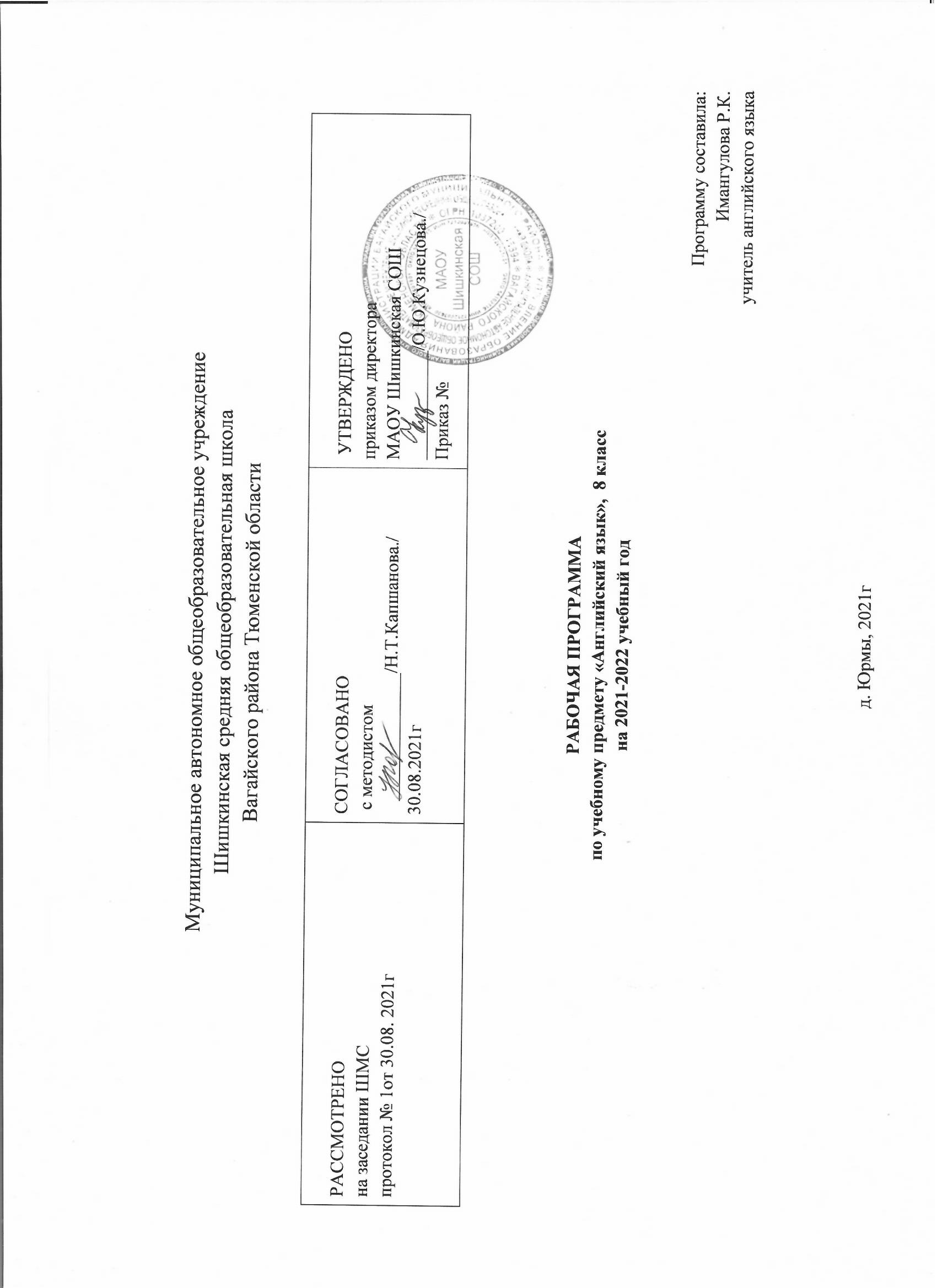 1.Планируемые результаты освоения учебного предметаЛичностные результаты освоения основной образовательной программы основного общего образования должны отражать:1) воспитание российской гражданской идентичности: патриотизма, уважения к Отечеству, прошлое и настоящее многонационального народа России; осознание своей этнической принадлежности, знание истории, языка, культуры своего народа, своего края, основ культурного наследия народов России и человечества; усвоение гуманистических, демократических и традиционных ценностей многонационального российского общества; воспитание чувства ответственности и долга перед Родиной;2) формирование ответственного отношения к учению, готовности и способности обучающихся к саморазвитию и самообразованию на основе мотивации к обучению и познанию, осознанному выбору и построению дальнейшей индивидуальной траектории образования на базе ориентировки в мире профессий и профессиональных предпочтений с учетом устойчивых познавательных интересов, а также на основе формирования уважительного отношения к труду, развития опыта участия в социально значимом труде;3) формирование целостного мировоззрения, соответствующего современному уровню развития науки и общественной практики, учитывающего социальное, культурное, языковое, духовное многообразие современного мира;4) формирование осознанного, уважительного и доброжелательного отношения к другому человеку, его мнению, мировоззрению, культуре, языку, вере, гражданской позиции, к истории, культуре, религии, традициям, языкам, ценностям народов России и народов мира; готовности и способности вести диалог с другими людьми и достигать в нем взаимопонимания;5) освоение социальных норм, правил поведения, ролей и форм социальной жизни в группах и сообществах, включая взрослые и социальные сообщества; участие в школьном самоуправлении и общественной жизни в пределах возрастных компетенций с учетом региональных, этнокультурных, социальных и экономических особенностей;6) развитие морального сознания и компетентности в решении моральных проблем на основе личностного выбора, формирование нравственных чувств и нравственного поведения, осознанного и ответственного отношения к собственным поступкам;7) формирование коммуникативной компетентности в общении и сотрудничестве со сверстниками, детьми старшего и младшего возраста, взрослыми в процессе образовательной, общественно полезной, учебно-исследовательской, творческой и других видов деятельности;8) формирование ценности здорового и безопасного образа жизни; усвоение правил индивидуального и коллективного безопасного поведения в чрезвычайных ситуациях, угрожающих жизни и здоровью людей, правил поведения на транспорте и на дорогах;9) формирование основ экологической культуры, соответствующей современному уровню экологического мышления, развитие опыта экологически ориентированной рефлексивно-оценочной и практической деятельности в жизненных ситуациях;10) осознание значения семьи в жизни человека и общества, принятие ценности семейной жизни, уважительное и заботливое отношение к членам своей семьи;11) развитие эстетического сознания через освоение художественного наследия народов России и мира, творческой деятельности эстетического характера.Метапредметные результаты освоения основной образовательной программы основного общего образования должны отражать:1) умение самостоятельно определять цели своего обучения, ставить и формулировать для себя новые задачи в учебе и познавательной деятельности, развивать мотивы и интересы своей познавательной деятельности;2) умение самостоятельно планировать пути достижения целей, в том числе альтернативные, осознанно выбирать наиболее эффективные способы решения учебных и познавательных задач;3) умение соотносить свои действия с планируемыми результатами, осуществлять контроль своей деятельности в процессе достижения результата, определять способы действий в рамках предложенных условий и требований, корректировать свои действия в соответствии с изменяющейся ситуацией;4) умение оценивать правильность выполнения учебной задачи, собственные возможности ее решения;5) владение основами самоконтроля, самооценки, принятия решений и осуществления осознанного выбора в учебной и познавательной деятельности;6) умение определять понятия, создавать обобщения, устанавливать аналогии, классифицировать, самостоятельно выбирать основания и критерии для классификации, устанавливать причинно-следственные связи, строить логическое рассуждение, умозаключение (индуктивное, дедуктивное и по аналогии) и делать выводы;7) умение создавать, применять и преобразовывать знаки и символы, модели и схемы для решения учебных и познавательных задач;8) смысловое чтение;9) умение организовывать учебное сотрудничество и совместную деятельность с учителем и сверстниками; работать индивидуально и в группе: находить общее решение и разрешать конфликты на основе согласования позиций и учета интересов; формулировать, аргументировать и отстаивать свое мнение;10) умение осознанно использовать речевые средства в соответствии с задачей коммуникации для выражения своих чувств, мыслей и потребностей; планирования и регуляции своей деятельности; владение устной и письменной речью, монологической контекстной речью;11) формирование и развитие компетентности в области использования информационно-коммуникационных технологий (далее - ИКТ компетенции); развитие мотивации к овладению культурой активного пользования словарями и другими поисковыми системами;12) формирование и развитие экологического мышления, умение применять его в познавательной, коммуникативной, социальной практике и профессиональной ориентации. Предметные результаты   должно обеспечить:приобщение к культурному наследию стран изучаемого иностранного языка, воспитание ценностного отношения к иностранному языку как инструменту познания и достижения взаимопонимания между людьми и народами;осознание тесной связи между овладением иностранными языками и личностным, социальным и профессиональным ростом;формирование коммуникативной иноязычной компетенции (говорение, аудирование, чтение и письмо), необходимой для успешной социализации и самореализации;обогащение активного и потенциального словарного запаса, развитие у обучающихся культуры владения иностранным языком в соответствии с требованиями к нормам устной и письменной речи, правилами речевого этикета.Предметные результаты  в  области "Иностранные языки" должны отражать:1) формирование дружелюбного и толерантного отношения к ценностям иных культур, оптимизма и выраженной личностной позиции в восприятии мира, в развитии национального самосознания на основе знакомства с жизнью своих сверстников в других странах, с образцами зарубежной литературы разных жанров, с учетом достигнутого обучающимися уровня иноязычной компетентности;2) формирование и совершенствование иноязычной коммуникативной компетенции; расширение и систематизацию знаний о языке, расширение лингвистического кругозора и лексического запаса, дальнейшее овладение общей речевой культурой;3) достижение допорогового уровня иноязычной коммуникативной компетенции;4) создание основы для формирования интереса к совершенствованию достигнутого уровня владения изучаемым иностранным языком, в том числе на основе самонаблюдения и самооценки, к изучению второго/третьего иностранного языка, к использованию иностранного языка как средства получения информации, позволяющего расширять свои знания в других предметных областях.1. Предметные результаты в коммуникативной сфере1.1. Коммуникативная компетенция (владение иностранным языком как средством общения)ГоворениеI. Выпускник научится:вести элементарный этикетный диалог в ограниченном круге типичных ситуаций общения; диалог-расспрос (вопрос — ответ) и диалог — побуждение к действию;II. Выпускник получит возможность научиться:участвовать в элементарном диалоге-расспросе, задавая вопросы собеседнику и отвечая на его вопросы;воспроизводить наизусть небольшие произведения детского фольклора, детские песни;кратко излагать содержание прочитанного текста.АудированиеI. Выпускник научится:понимать на слух речь учителя и одноклассников при непосредственном общении;воспринимать на слух в аудиозаписи основное содержание небольших доступных текстов, построенных на изученном языковом материале.II. Выпускник получит возможность научиться:воспринимать на слух в аудиозаписи небольшой текст, построенный на изученном языковом материале, и полностью понимать содержащуюся в нем информацию;использовать контекстуальную и языковую догадку при восприятии на слух текстов, содержащих некоторые незнакомые слова.ЧтениеI. Выпускник научится:соотносить графический образ английского слова с его звуковым образом;читать вслух небольшие тексты, построенные на изученном языковом материале, соблюдая правила чтения и соответствующую интонацию;читать про себя и понимать основное содержание текстов, включающих как изученный языковой материал, так и отдельные новые слова; находить в тексте нужную информацию.II. Выпускник получит возможность научиться:догадываться о значении незнакомых слов по контексту;ПисьмоI. Выпускник научится:владеть техникой письма;писать с опорой на образец поздравление с праздником и короткое личное письмо.II. Выпускник получит возможность научиться:составлять рассказ в письменной форме по плану/ключевым словам;в письменной форме кратко отвечать на вопросы к тексту;1.2. Языковая компетенция(владение языковыми средствами)Графика, каллиграфия, орфографияI. Выпускник научится:пользоваться английским алфавитом, знать последовательность букв в нем;воспроизводить графически и каллиграфически корректно все английские буквы алфавита (полупечатное написание букв, слов);находить и сравнивать (в объеме содержания курса) такие языковые единицы, как звук, буква, слово;применять основные правила чтения и орфографии, изученные в курсе;отличать буквы от знаков транскрипции.II. Выпускник получит возможность научиться:сравнивать и анализировать буквосочетания английского языка и их транскрипцию;группировать слова в соответствии с изученными правилами чтения;уточнять написание слова по словарю учебника.Фонетическая сторона речиI. Выпускник научится:адекватно произносить и различать на слух все звуки английского языка; соблюдать нормы произношения звуков;соблюдать правильное ударение в изолированных словах и фразах;соблюдать особенности интонации основных типов предложений;II. Выпускник получит возможность научиться:соблюдать правило отсутствия ударения на служебных словах (артиклях, союзах, предлогах);читать изучаемые слова по транскрипции;писать транскрипцию отдельных звуков, сочетаний звуков по образцу.Лексическая сторона речиI. Выпускник научится:распознавать и употреблять в речи изученные в пределах тематики   лексические единицы (слова, словосочетания, оценочнуюлексику, речевые клише), соблюдая лексические нормы;оперировать в процессе общения активной лексикой в соответствии с коммуникативной задачей.II. Выпускник получит возможность научиться:узнавать простые словообразовательные элементы;опираться на языковую догадку при восприятии интернациональных и сложных слов в процессе чтения и аудирования;Грамматическая сторона речиI. Выпускник научится:распознавать и употреблять в речи основные коммуникативные типы предложений, общий и специальный вопросы, утвердительные и отрицательные предложения;распознавать и употреблять в речи изученные существительные с неопределенным/определенным/нулевым артиклем, в единственном и во множественном числе; притяжательный падеж существительных; глаголы в Present, Past, Future Simple; модальные глаголы can, may, must; личные, притяжательные и указательные местоимения; количественные  числительные; наиболее употребительные предлоги для выражения временных и пространственных отношений.II. Выпускник получит возможность научиться:распознавать в тексте и дифференцировать слова по определенным признакам (существительные, прилагательные, модальные/смысловые глаголы);1.3. Социокультурная осведомленностьI. Выпускник научится:называть страны изучаемого языка по-английски;соблюдать элементарные нормы речевого и неречевого поведения, принятые в стране изучаемого языка, в учебно-речевых ситуациях.II. Выпускник получит возможность научиться:рассказывать о некоторых достопримечательностях стран изучаемого языка;воспроизводить наизусть небольшие произведения детского фольклора (стихи, песни) на английском языке;осуществлять поиск информации о стране изучаемого языка в соответствии с поставленной учебной задачей в пределах тематики.2. Предметные результаты в познавательной сфереВыпускник научится:сравнивать языковые явления родного и иностранного языков на уровне отдельных звуков, букв, слов, словосочетаний, простых предложений;действовать по образцу при выполнении упражнений и составлении собственных высказываний в пределах тематики;пользоваться справочным материалом;осуществлять самонаблюдение и самооценку.3. Предметные результаты в ценностно-ориентационной сфереВыпускник научится:представлять изучаемый иностранный язык как средство выражения мыслей, чувств, эмоций;приобщаться к культурным ценностям другого народа через произведения детского фольклора.4. Предметные результаты в эстетической сфереВыпускник научится:владеть элементарными средствами выражения чувств и эмоций на иностранном языке;осознавать эстетическую ценность литературных произведений в процессе знакомства с образцами доступной детской литературы.5. Предметные результаты в трудовой сфереВыпускник научится:следовать намеченному плану в своем учебном труде.4) создание основы для формирования интереса к совершенствованию достигнутого уровня владения изучаемым иностранным языком, в том числе на основе самонаблюдения и самооценки, к изучению второго/третьего иностранного языка, к использованию иностранного языка как средства получения информации, позволяющего расширять свои знания в других предметных областях.2.СОДЕРЖАНИЕ УЧЕБНОГО ПРЕДМЕТАВ основу определения содержания обучения положен анализ реальных или возможных потребностей учащихся в процессе общения. Программа вычленяет круг тем и проблем, которые рассматриваются внутри учебных ситуаций, определенных на каждый год обучения. При этом предполагается, что учащиеся могут сталкиваться с одними и теми же темами на каждом последующем этапе обучения, что означает их концентрическое изучение. При этом, естественно, повторное обращение к той же самой тематике предполагает ее более детальный анализ, рассмотрение под иным углом зрения, углубление и расширение вопросов для обсуждения, сопоставление аналогичных проблем в различных в англоязычных странах, а также в родной стране учащихся.Сферы общения и тематика, в рамках которых происходит формирование у учащихся способности использовать английский язык для реальной коммуникации, участия в диалоге культур, должны соотноситься с различными типами текстов. В большинстве своем в УМК включаются аутентичные тексты, безусловно подвергшиеся необходимой адаптации и сокращению на начальном этапе обучения. Они представляют собой отрывки из художественных произведений английских и американских авторов, статьи из журналов, газет, различные инструкции, программы, списки, странички из путеводителей, а также тексты из всемирной сети Интернет.Содержания обучения включает следующие компоненты:1.сферы общения 2.навыки и умения коммуникативной компетенции-речевая компетенция (умения аудирования, чтения, говорения, письменной речи)-языковая компетенция ( умения аудирования, чтения, говорения, письменной речи)-социокультурная компетенция (социокультурные знания и навыки вербального и невербального поведения)-учебно-познавательная компетенция (общие и специальные учебные навыки, приемы учебной работы)-компенсаторная компетенция (знания приемов компенсации и компенсаторные умения).3.Тематическое планирование с указание количества часов, отводимых на освоение каждой темыТемаСодержание учебной темыВизит в СШАПовторение материала 7 класса, организация монологических высказываний по теме «Как я провел лето»; Путешествие в США; США – Новый свет. Чтение и аудирование текста про США с опорой на презентацию, закрепление в речи новых ЛЕ. Аудирование текста с полным пониманием; Чтение текста «США» с полным его пониманием, ознакомление с географическими названиями США. Выполнение грамматических упражнений на закрепление темы «употребление определенного артикля с географическими названиями»; Ознакомление с новой грамматической темой – the Present Perfect Tense; Ознакомление и закрепление вопросительной формой Present Perfect; Развитие навыков монологических высказываний по теме Столица США; Развитие навыков монологических высказываний по теме География США.Английский язык – язык международного общенияАнглийский язык – язык  международного общения; Страны и национальности в мире; Употребление артикля с названиями наций; Языки в мире. Повторение Present Perfect Tense; Национальности и языки; Американский и британский английский. Неправильные глаголы; Дэниэл Редклиф. Составление диалогов – интервью со знаменитым актером; Английский в будущем. Живые существа вокруг нас. Названия животных и птиц. Введение и закрепление лексики; Ознакомление с новой грамматической темой – Present Perfect Continuous; Дикие животные; Хелен Поттер. Практика чтения, выполнение упражнений по тексту с целью его полного понимания; Практика монологической речи «Животные и растения». Составление рассказа 5-6 предложений о животных и растениях вокруг нас; Флора и фауна в разных странах; Цветы в нашей жизни.ЭкологияЭкология и мы; Что такое экология. Интернационализмы; Климат. Повторение модальных глаголов, аудирование текста и выполнение упражнений; Окружающая среда; Почему вымерли динозавры. Закрепление Past Simple; Введение новой лексики. Восклицательные предложения с what/how; Организация дискуссии на тему «Что должно делать правительство, чтобы защитить окружающую среду».Здоровый образ жизни Здоровый образ жизни; Как быть здоровым? Употребление слова enough с различными частями речи; Повторение Past Perfect; Метрическая система измерений в США и Британии; Тренировка в речи Past Simple/Past Perfect; Косвенная речь; Олимпийские игры. Наши любимые занятия Как мы проводим свободное время. The Passive Voice, выполнение тренировочных упражнений; Организация монологических высказываний по теме «Мои увлечения, хобби»; Увлечения в разные времена; Исторические развлечения. Тренировка в употреблении Passiv Voice; Большой театр; Голливуд; Поход в кино; П.И. Чайковский и его произведения.Тема раздела / количество часов№ урокаТема урока/количество часовВизит в США.Visiting the USA (6 часов )1Вводный урок. Цели и задачи на год.США: исторические факты. Расширение лексического запаса. ./ 1 часВизит в США.Visiting the USA (6 часов )2США: географические особенности. Настоящее совершенное время.Страноведение. Расширение знаний о США. ./ 1 часВизит в США.Visiting the USA (6 часов )3Наречия. Настоящее завершённое время  США: обзор ./ 1 часВизит в США.Visiting the USA (6 часов )3Настоящее завершённое время: отрицание./ 1 часВизит в США.Visiting the USA (6 часов )4Общий вопрос в настоящем завершенном времени./ 1 часВизит в США.Visiting the USA (6 часов )4Наречия в настоящем завершенном времени ./ 1 часВизит в США.Visiting the USA (6 часов )5Вашингтон - столица США ./ 1 часВизит в США.Visiting the USA (6 часов )6Контрольная работа №1 по теме «США» ./ 1 час Английский язык - язык международного общения.Global Laurge (7 часов)7Английский язык – язык международного общения. Виды словарей./ 1 час Английский язык - язык международного общения.Global Laurge (7 часов)7Словари: работа со словарём./ 1 час Английский язык - язык международного общения.Global Laurge (7 часов)8Активизация лексики по теме «Языки»./ 1 час Английский язык - язык международного общения.Global Laurge (7 часов)8Разнообразие языков в мире./ 1 час Английский язык - язык международного общения.Global Laurge (7 часов)9Словообразование: суффиксы прилагательных. / 1 час Английский язык - язык международного общения.Global Laurge (7 часов)9Настоящее завершенное и прошедшее простое время./ 1 час Английский язык - язык международного общения.Global Laurge (7 часов)10Временные указатели в настоящем завершенном времени. / 1 час Английский язык - язык международного общения.Global Laurge (7 часов)10Разновидности английского языка. ./ 1 час Английский язык - язык международного общения.Global Laurge (7 часов)11Обстоятельства времени в настоящем завершенном времени. ./ 1 час Английский язык - язык международного общения.Global Laurge (7 часов)11Работа по тексту «Интервью». / 1 час Английский язык - язык международного общения.Global Laurge (7 часов)12Речевой этикет: выражения удивления. ./ 1 час Английский язык - язык международного общения.Global Laurge (7 часов)12Практика чтения. / 1 час Английский язык - язык международного общения.Global Laurge (7 часов)13Контрольная работа № 2 по теме «Английский язык – язык международного общения». / 1 час Живые существа вокруг нас. Living Things Around Us ( 6 часов)14Язык птиц. / 1 час Живые существа вокруг нас. Living Things Around Us ( 6 часов)14Длящееся завершенное время. / 1 час Живые существа вокруг нас. Living Things Around Us ( 6 часов)15Употребление длящегося завершенного времени. / 1 час Живые существа вокруг нас. Living Things Around Us ( 6 часов)15Работа по тексту «Хэлен Портер». / 1 час Живые существа вокруг нас. Living Things Around Us ( 6 часов)16Возвратные местоимения. / 1 час Живые существа вокруг нас. Living Things Around Us ( 6 часов)16Животные и растения. / 1 час Живые существа вокруг нас. Living Things Around Us ( 6 часов)17Настоящее завершенное и настоящее длящееся завершенное время. / 1 час Живые существа вокруг нас. Living Things Around Us ( 6 часов)17Флора и фауна Британских островов. / 1 час Живые существа вокруг нас. Living Things Around Us ( 6 часов)18Употребление времён группы Perfect. / 1 час Живые существа вокруг нас. Living Things Around Us ( 6 часов)18Мир цветов. / 1 часРечевой этикет: поздравления. / 1 час Живые существа вокруг нас. Living Things Around Us ( 6 часов)19Контрольная работа №3 по теме «Природа». / 1 часЭкология .The ABC of Ecology (6 часов)20Активизация лексики по теме «Экология. / 1 часЭкология .The ABC of Ecology (6 часов)20Что такое экология? / 1 часЭкология .The ABC of Ecology (6 часов)21Модальные глаголы need, have. / 1 часЭкология .The ABC of Ecology (6 часов)21Окружающая среда. / 1 часЭкология .The ABC of Ecology (6 часов)22Проблемы экологии. / 1 часЭкология .The ABC of Ecology (6 часов)22Конструкция used to. / 1 часЭкология .The ABC of Ecology (6 часов)23Природоохранные организации. / 1 часЭкология .The ABC of Ecology (6 часов)23Конструкция the more … the more. / 1 часЭкология .The ABC of Ecology (6 часов)24Программы защиты природы. / 1 часЭкология .The ABC of Ecology (6 часов)24Работа по тексту «Охрана природы./ 1 часЭкология .The ABC of Ecology (6 часов)25Контрольная работа № 4 по теме «Экологические проблемы. / 1 час Здоровый образ жизни.Keeping Fit (6 часов)26Прошедшее завершенное время. / 1 час Здоровый образ жизни.Keeping Fit (6 часов)26Здоровый образ жизни. / 1 час Здоровый образ жизни.Keeping Fit (6 часов)27Прошедшее завершенное время: отрицание и вопросы. / 1 час Здоровый образ жизни.Keeping Fit (6 часов)27Вредные привычки. / 1 час Здоровый образ жизни.Keeping Fit (6 часов)28Прямая и косвенная речь. / 1 час Здоровый образ жизни.Keeping Fit (6 часов)28Медицинское обслуживание. / 1 час Здоровый образ жизни.Keeping Fit (6 часов)29Вопросы в косвенной речи. / 1 час Здоровый образ жизни.Keeping Fit (6 часов)29Спорт в нашей жизни. / 1 час Здоровый образ жизни.Keeping Fit (6 часов)30Олимпийские игры. Виды спорта. / 1 час Здоровый образ жизни.Keeping Fit (6 часов)30Речевой этикет: предложение услуг. / 1 час Здоровый образ жизни.Keeping Fit (6 часов)31Контрольная работа №5 по теме «Здоровый образ жизни». / 1 час Наши любимые занятия. Our Favorite Pastime (3 часов)32Страдательный залог. / 1 час Наши любимые занятия. Our Favorite Pastime (3 часов)32Увлечения и хобби. / 1 час Наши любимые занятия. Our Favorite Pastime (3 часов)33Страдательный залог в настоящем времени. / 1 час Наши любимые занятия. Our Favorite Pastime (3 часов)33Театр. Кино./ 1 час Наши любимые занятия. Our Favorite Pastime (3 часов)34Страдательный залог: в будущем времени. / 1 час Наши любимые занятия. Our Favorite Pastime (3 часов)34Страдательный залог с модальными глаголами .Музыка. П.И.Чайковский./ 1 час Наши любимые занятия. Our Favorite Pastime (3 часов)34Контрольная работа №6 по теме «Культура. / 1 час